Propozycja zajęć 29.10.2020Zabawa ruchowa „Na wiejskim podwórku”.Dzieci biegają w tempie podanym na bębenku. Zatrzymują się i na hasło: Pieski – chodzą na czworakach i naśladują szczekanie psa. Na hasło: Koniki – biegną, zatrzymują się i grzebią kopytkiem. Na hasło: Koguty – stają na jednej nodze i naśladują pianie koguta.Słuchanie wiersza Anny Aleksandrowicz „ Dziwne rozmowy”(chętne dzieci mogą nauczyć się na pamięć i przesłać nam nagranie)„ Dziwne rozmowy ”W chlewiku mieszka świnka i trąca ryjkiem drzwiGdy niosę jej jedzenie to ona „ kwi, kwi, kwi”Opodal chodzi kaczka co krzywe nóżki maJa mówię jej „Dzień dobry” a ona „ kwa, kwa, kwa”Na drzewie siedzi wrona od rana trochę złaGdy pytam „Jak się masz” to ona „kra, kra, kra”Przed budą trzy szczeniaki podnoszą straszny gwałtJa mówię cicho pieski a one „hau, hau, hau”ZagadkiZagadka o krowie
Duża i łaciata, na zielonej łące. 
Mlekiem nam dziękuje, za trawę i słońce.

Zagadka o kurze
Chodzi po podwórku, o ziarenka prosi.
Siaduje na grzędzie, pyszne jajka znosi.

Zagadka o kogucie
Budzi się przed świtem, w przytulnym kurniku.
Potem budzi innych, swoim kukuryku!

Zagadka o świni
Mieszka w chlewiku tłuścioszka znana.
Przez ludzi na słoninkę i mięso chowana.

Zagadka o koniu 
Lubi owies, lubi siano
w stajni rży i parska rano.

Zagadka o kaczce
Lubię pływać w stawie każdy z was mnie zna.
Wśród wrzasków domowych ptaków słychać moje: kwa, kwa.

Zagadka o kocie
Zagdaka to będzie nie długa,
wlazł sobie na płotek i mruga.

Zagadka o psie
Najwierniejszy to przyjaciel domu i człowieka,
dobrym ludziom chętnie służy na złych warczy, szczekaWysłuchanie bajki muzycznejhttps://www.youtube.com/watch?feature=youtu.be&v=st6OrfDZarw&fbclid=IwAR1ZLVpBt5Vul7ygeC4l8ONTnoO8Yz03upSKfh0qXtE5CMDBaL-XtDqW6Cg&app=desktop#dialogZabawa z lustremRodzic staje przed lustrem i pokazuje dziecku jaką ma minę, kiedy jest smutny, wesoły, zły itd. Zadanie polega na tym, by dziecko próbowało również stanąć przed lustrem i przedstawić swoje emocje na twarzy. Dziecko uczy się wtedy: •	 uczy się kontrolować swoje ciało•	 rozwija koordynację wzrokowo-ruchową•	 rozwija świadomość własnego ciała•	 uczy się uważnie obserwować•	 uczy się rozumienia emocjiDla chętnych karty pracy do wykonania.Połącz zwierzę z jego domkiem.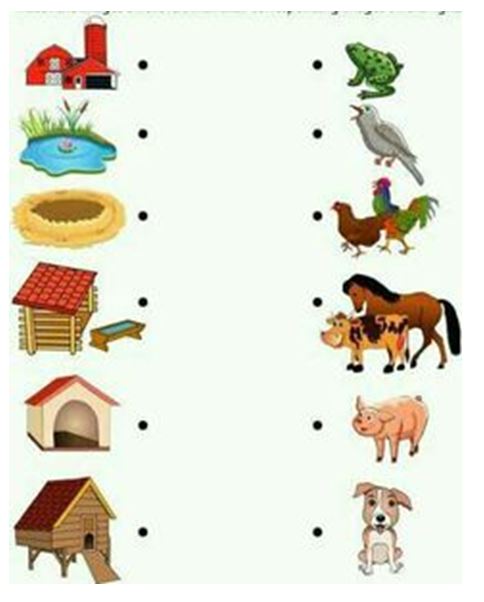 